			INCONTRO DI APPROFONDIMENTO   “La legge 107/15 un anno dopo… sarà buona scuola?”GIOVEDI' 27 OTTOBRE 2016 – h 9,00/13,30 – “LICEO SCIENTIFICO BENEDETTO CROCE” PALERMOSCHEDA DI PARTECIPAZIONE(versione compilazione manuale, PRIVA DI MACRO)L’Associazione IRSEF - IRFED è soggetto qualificato per l’aggiornamento e la formazione del personale della scuola ai sensi del D.M. 177/2000 e O.M. 90/2003 nonché del CCNL 2006/2009 Comparto Scuola. L’iniziativa si configura come attività di formazione e aggiornamento ai sensi degli artt. 64 e 67 CCNL 2006/2009 del Comparto Scuola.   Ricevuta l’informativa sull’utilizzazione dei miei dati personali ai sensi del D.Lgs n.196/2003, consento al loro trattamento nella misura necessaria per il perseguimento degli scopi statutari di CISL Scuola, CISL e IRSEF/IRFED.   N.B. La presente scheda deve essere inviata tramite e-mail a : cislscuola_reg_sicilia@cisl.italla CISL SCUOLA SICILIA entro SABATO 22  OTTOBRE 2016iscritto/a CISL SCUOLAiscritto/a CISL SCUOLASINOCognome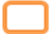 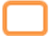 NomequalificaDocenteATADirig.scol.qualifica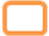 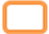 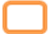 Sede servizioMailpersonale ______________________@_______________ ______________________@_______________ ______________________@_______________MailScuola ______________________@_______________ ______________________@_______________ ______________________@_______________